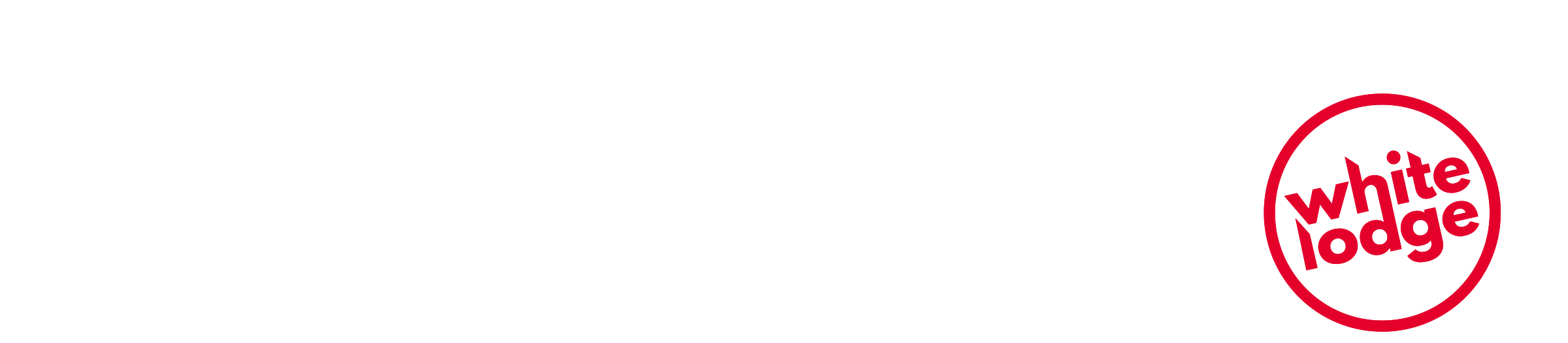 I give my consent for the administration of medication.Name:					Signature:					Date:I agree to the consent and permissions listed above in sections 5a and 5b.Name:					Signature:					Date: